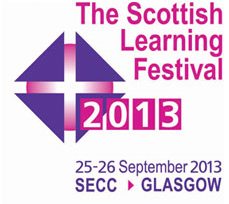 Wednesday 25th September 12.30-13.15Mission Impossible: Science Challenges to Inspire and MotivatePeter Johnson, Head of Chemistry, Stewart's Melville CollegeThis hands on session will show practitioners how to be innovative and creative while incorporating practical problem solving into their Curriculum for Excellence and NQ courses.Using Lego Mindstorms to raise the bar in programmingDavid Browning, Teacher of Computing and Business Education, Hamilton CollegeHamilton College will demonstrate its use of Lego Mindstorms robots to teach S1 pupils programming and problem solving skills. 13.45-14.30The National Profiling Solution in Glow - The ‘M’ Factor Alex Duff, Glow Education Manager, Education ScotlandThis seminar will showcase two examples of how innovative and creative practice is enabling young people to engage with Glow to achieve this.East Lothian’s Numeracy Academy – innovative inter-authority career long professional developmentMhairi Stratton, Depute Head Teacher, Wallyford PrimaryThis seminar will demonstrate how East Lothian Authority aims to improve standards in numeracy through career long professional learning. 15.00-15.45Futures Learning in Primary SchoolsGordon Wilson, Class Teacher, Struthers PrimaryThis seminar will show how Struthers Primary engaged learners in more meaningful and experiential learning through Futures Learning. It will explain how staff developed new technology planners to support skills progression and how this led to a whole school digital literacy project.Developing Early Number ConceptsCraig Lowther, Learning and Teaching Officer Mathematics and Numeracy, The Moray CouncilThis workshop will demonstrate how visual tools that use subitising patterns can increase understanding of early number concepts. Participants will explore tens frames and rekenreks and hear how teachers use these tools and the positive impact they have made on children’s understanding and attainment.Another Brick in the Wall? Results from the SSLN pupil questionnairesElisabeth Boyling, Statistician Scottish GovernmentThis session examines the key messages from the 2011 and 2012 SSLN Pupil Questionnaires questionnaires and will discuss how to can use these to improve learning outcomes.16.15-17.00Glaxo Smth Kline Partnership with Montrose Cluster SchoolsAlita Spink, Education Support Officer, Angus CouncilThis session will exemplify how the partnership between GlaxoSmithKline and Montrose cluster schools enhances future prospects for the young people of Montrose.Glowing in Space – An ICT approach to Interdisciplinary LearningSarah Burton, Principal Teacher, Riverside Primary SchoolPupils from Riverside Primary in Stirling, will present an overview of a collaborative learning approach, used to deliver the interdisciplinary theme of Space.Maths and Numeracy – what’s on the third horizon?Jim Lally, Senior Education Officer, Education ScotlandJoin in a conversation about the future of learning and teaching in numeracy and mathematics. The session will focus on how education is evolving in a changing world and the impact innovation is having on learning and teaching.Thursday 26th September   9.30-10.15Engaging and Empowering Young Scientists – Investigating the Past to Plan for the FutureLorna Shipley, Class Teacher, Middleton Park SchoolThis seminar will share one school's creative approach in delivering IDL with a science focus.Raising the Bar in Mathematics- Changing Hearts and MindsCarol Lyon, Education Support Officer, EDS, Angus CouncilThis workshop will showcase how, through engaging in high quality CPD and professional dialogue, teachers are closing the attainment gap.The Impact of Mobile 1:1 Technology in Transforming LearningAnne Munro, Head Teacher, Bellshill AcademyBellshill Academy has been involved in a large-scale pilot of tablet computers on a 1:1 basis. As part of this pilot all pupils in one year group carry an iPad with them every day for use in school and at home. This session will share the school’s iPad journey.Scottish Survey of Literacy and Numeracy: Improving NumeracyNumeracy and Maths Team, Education ScotlandThe aim of this session is to support raising attainment in numeracy across all stages, by providing an opportunity to engage with the advice and guidance provided within the SSLN Numeracy Professional Learning resource as well as highlighting a sample of the support materials available. Global Citizenship - Bringing it All TogetherShona Richardson, Principal Teacher, Juniper Green Primary School, City of Edinburgh CouncilBringing It All Together will demonstrate how Juniper Green Primary school plans and delivers global citizenship through the 4 contexts of learning. They will discuss their work in Eco, Rights Respecting and Global Schools as well as Outdoor Learning. 10.45-11.30Improving Science Technology Engineering and Mathematics (STEM)Heather Reid, Meteorologist, Glasgow Science CentreImproving Science, Technology, Engineering and Mathematics (STEM) education is a key priority within Curriculum for Excellence. It is also vitally important in economic and social terms in helping to create a strong and dynamic Scottish economy. This seminar will showcase the achievements of Perth High Cluster in addressing issues relating to progression, skills and transition within the science curriculum and in building practitioner confidence.Glow is Changing National Glow Team, Education ScotlandThis seminar provides the opportunity for delegates to hear about the new Glow tools and services. Representatives from Education Scotland and Glow partners will take you on a tour of the new Glow solution.12.00-12.45Learning Experiences through Glow- partnership WorkingAnna Rossvoll, Emerging Technologies, Development Officer, Education ScotlandCreative interdisciplinary learning experiences are being successfully led through Glow in partnership with creative colleagues across Scotland. You will be provided with an overview of the planning and implementation of this transferrable model of practice and an outline of future creative interdisciplinary learning opportunities.Numeracy: Planning for Transition – a cluster based approachPaul Smith, PT Maths, Inverclyde AcademyThis session provides an opportunity to hear about one possible model for monitoring and tracking pupil performance in numeracy at the transition of primary and secondary. Science for all: turning citizens into scientistsIan Menzies, Senior Education Officer, Education ScotlandCitizen science activities provide learners, families and community groups with an accessible way to gather scientific data in their local environment and share this with the wider scientific community. This session will showcase practice from a 2 year pilot. It will demonstrate how it has helped bring science to life in an inclusive way and also how it has built practitioner confidence, strengthened community partnerships and the development of key scientific skills in learners. 13.15-14.00SSLN-Its Place on a Global StageMick Wilson, Head of Learning Analysis, Scottish GovernmentThis session will explore the results of the SSLN and discuss how it compares to other international surveys.3-18 Curriculum Impact review: TechnologiesBill Geddes, HMI, Education ScotlandEducation Scotland will be holding round table discussions to provide practitioners with the opportunity to share their views on how well they think learners are developing their skills in technologies.Bringing Financial Education to Life in the Primary ClassroomClaire Reid, Acting Principal Teacher, Cairns Primary SchoolThis session will address the importance and benefits of teaching Financial Education and how pupils responded to Financial Education in Cairns Primary School.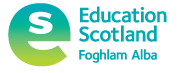 